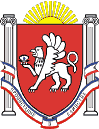 Новоандреевский сельский совет Симферопольского районаРеспублики Крым26-я сессия  1 созываРЕШЕНИЕ с. Новоандреевка	                  № 144/15                                      28.12.2015г.«Об утверждении отчета об ожидаемом исполнениибюджета Новоандреевского сельского поселения Симферопольского района республики Крым за 2015 год»В соответствии с Бюджетным кодексом Российской Федерации, Федеральным законом от 06.10.2003 №131- ФЗ «Об общих принципах  местного самоуправления в РФ», решением 22 сессия 1 созыва от 08.10.2015г. №114/15 «Об утверждении Положения о бюджетном  устройстве и бюджетном процессе в Новоандреевском сельском поселении Симферопольского района  Республики Крым»Новоандреевский сельский совет РЕШИЛ:Утвердить Отчет об ожидаемом исполнении бюджета Новоандреевского сельского поселения Симферопольского района республики Крым за 2015 год».Обнародовать настоящее решение путем вывешивания  его на    информационной доске у здания администрации  Новоандреевского сельского поселения по адресу Республика Крым, Симферопольский район, с. Новоандреевка, ул. Победы, 36.	а также разместить его на официальном сайте Новоандреевского сельского поселения (http://novoandreevka.ru/). Решение вступает в силу с момента его опубликования (обнародования). Председатель Новоандреевского сельского совета – глава администрации Новоандреевского сельского поселения                        В.Ю. Вайсбейн  